Top Ten List for Discovery Education
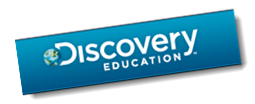  You can now login with your district login.  The new link is:  https://powayusd.discoveryeducation.com   Or, there is a link in MyConnect on the left Navigation bar.
Students have their own accounts and login pages.  They can create Board Builder projects, do research, and complete assignments and writing prompts.  There are also games and resources by grade level.  They can also upload videos they’ve created to their boards.  (This also works on the iPad)
You can search by Common Core Standard, key word, media type, whether it is editable, closed caption, or available in a foreign language.  You can also search by the most current publication date or publisher.  Teacher’s Guides often have essential questions.
When you find a video you like, check to see others in the series.
You can now upload unit support files to your “MyContent.”  (Check out the formats accepted)
PUSD teacher-curated resources for subjects and grade levels are available in the District Content Tab.  Or you can also check to see which videos are favorites/most popular by teacher reviews from teachers around the world.
There are Two Steps to Save a video:  bookmark it and then either download it to your local computer/external hard drive, or click on the clock so it will be downloaded to the district server at your site overnight.
Tremendous support for vocabulary, building schema, providing visualizations for all students. 
Current News Broadcasts of the top news stories around the world are published to the site each week. Don’t miss the Atlas!
 Consider joining the DEN.  Last year, 3M paid for all DEN members to have full access to additional videos in Discovery (9,640 full videos vs 14,972)


https://poway.instructure.com/courses/195/pages/one-day-training 